MORELIFE ADULT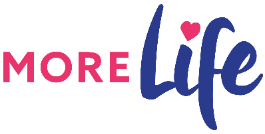 REFERRAL FORM ESSEXIf you have a BMI of ≥ 30 kg/m2 and a recent diagnosis of type 2 diabetes (within the previous 10 years) please contact us on 0800 0389050As part of our South Essex contract, we are now a provider for Saxenda, please note that there is an eligibility criteria involved set by NICE guidelines, if you are interested in Saxenda and would like us to find out if you are meet all the eligibility criteria, please tick this box     Details                                                       Referral Date:Details                                                       Referral Date:Details                                                       Referral Date:Details                                                       Referral Date:Details                                                       Referral Date:Details                                                       Referral Date:Details                                                       Referral Date:Details                                                       Referral Date:Title:Title:Date of birth:First name:First name:Gender:  Male    Female  Male    Female  Male    Female  Male    FemaleSurname:Surname:Patient preferred contact number:Patient preferred contact number:Patient preferred contact number:Patient preferred contact number:Patient Address Postcode:Postcode:Do you speak English?Do you speak English?Do you speak English?Do you speak English? Yes     NoEmail address (this will be the main method for contacting you):Email address (this will be the main method for contacting you):Email address (this will be the main method for contacting you):Do you have any mobility issues or are they housebound? Do you have any mobility issues or are they housebound? Do you have any mobility issues or are they housebound?  Yes     No Yes     NoWhere did you hear about our service?Where did you hear about our service?Where did you hear about our service?What is your ethnicity?What is your ethnicity?What is your ethnicity?Current Medical InformationCurrent Medical InformationCurrent Medical InformationCurrent Medical InformationCurrent Medical InformationCurrent Medical InformationCurrent Medical InformationHeight (m):Weight (kg):BMI:Referral Criteria For EssexReferral Criteria For EssexReferral Criteria For EssexReferral Criteria For EssexReferral Criteria For EssexReferral Criteria For EssexStaff use One of the following three criteria MUST be metOne of the following three criteria MUST be metOne of the following three criteria MUST be metOne of the following three criteria MUST be metOne of the following three criteria MUST be metOne of the following three criteria MUST be metConfirmA BMI of 40 kg/m2 or more A BMI of 40 kg/m2 or more A BMI of 40 kg/m2 or more A BMI of 40 kg/m2 or more A BMI of 40 kg/m2 or more A BMI of 40 kg/m2 or more    ORA BMI of ≥ 35 kg/m2 and 1 obesity-related comorbidity e.g. Type 2 Diabetes, metabolic syndrome, hypertension, obstructive sleep apnoea (OSA), functional disability, infertility and depression if specialist advice is needed regarding overall patient managementA BMI of ≥ 35 kg/m2 and 1 obesity-related comorbidity e.g. Type 2 Diabetes, metabolic syndrome, hypertension, obstructive sleep apnoea (OSA), functional disability, infertility and depression if specialist advice is needed regarding overall patient managementA BMI of ≥ 35 kg/m2 and 1 obesity-related comorbidity e.g. Type 2 Diabetes, metabolic syndrome, hypertension, obstructive sleep apnoea (OSA), functional disability, infertility and depression if specialist advice is needed regarding overall patient managementA BMI of ≥ 35 kg/m2 and 1 obesity-related comorbidity e.g. Type 2 Diabetes, metabolic syndrome, hypertension, obstructive sleep apnoea (OSA), functional disability, infertility and depression if specialist advice is needed regarding overall patient managementA BMI of ≥ 35 kg/m2 and 1 obesity-related comorbidity e.g. Type 2 Diabetes, metabolic syndrome, hypertension, obstructive sleep apnoea (OSA), functional disability, infertility and depression if specialist advice is needed regarding overall patient managementA BMI of ≥ 35 kg/m2 and 1 obesity-related comorbidity e.g. Type 2 Diabetes, metabolic syndrome, hypertension, obstructive sleep apnoea (OSA), functional disability, infertility and depression if specialist advice is needed regarding overall patient management   ORA BMI of ≥ 32.5 kg/m2, type 2 diabetes and of Asian descentA BMI of ≥ 32.5 kg/m2, type 2 diabetes and of Asian descentA BMI of ≥ 32.5 kg/m2, type 2 diabetes and of Asian descentA BMI of ≥ 32.5 kg/m2, type 2 diabetes and of Asian descentA BMI of ≥ 32.5 kg/m2, type 2 diabetes and of Asian descentA BMI of ≥ 32.5 kg/m2, type 2 diabetes and of Asian descent   ORDo you have any relevant medical conditions? Please give details including medication:GP details (essential and by providing these you are giving us permission to contact your GP): GP details (essential and by providing these you are giving us permission to contact your GP): Surgery Postcode:Surgery contact number: